Instruktion Kritning av planerKritmaskinen finns i röda förrådet vid 11-manna planen. Nyckel hämtas hos Sanna Alaaaari.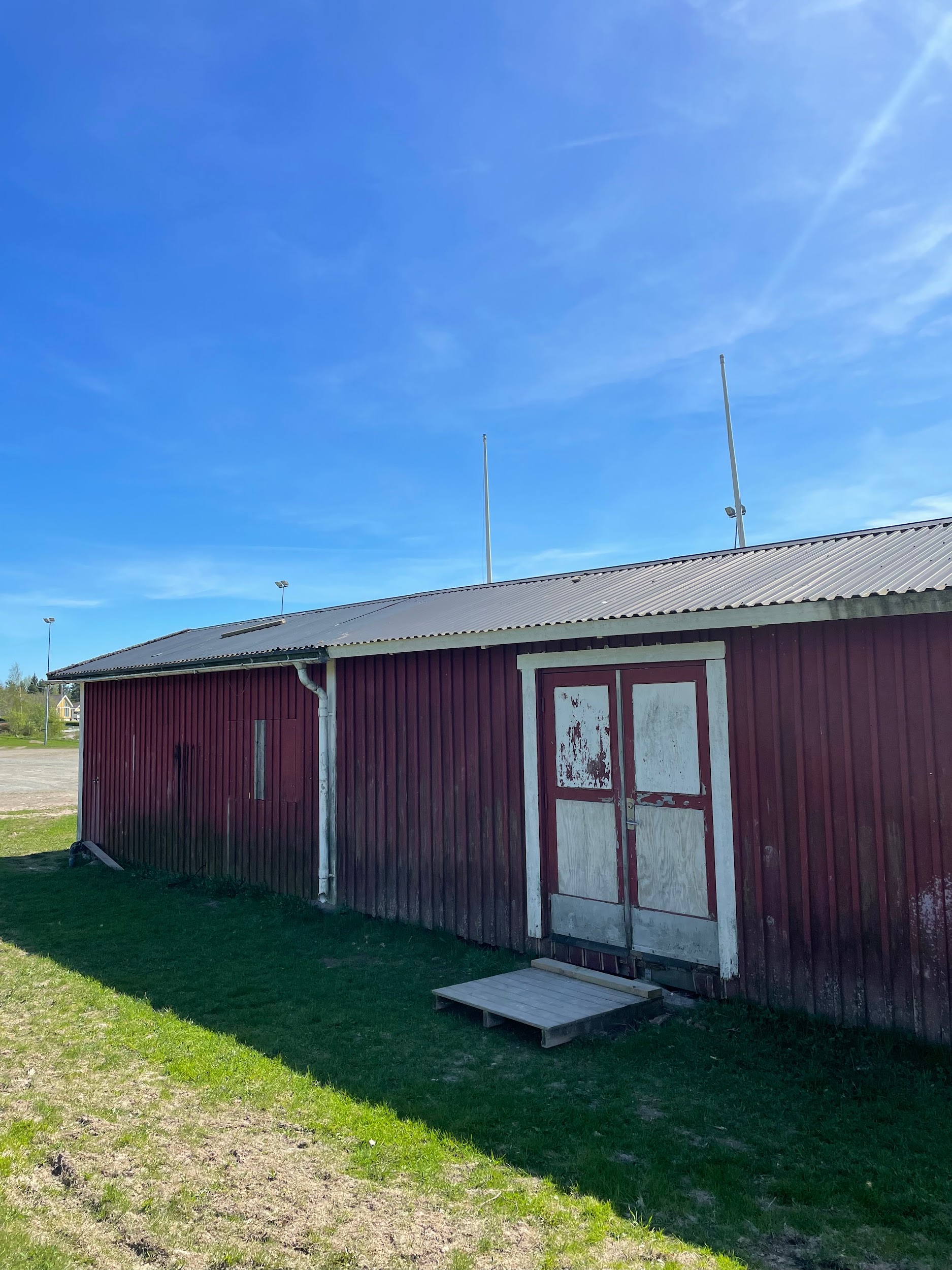 Det är denna kritmaskin som gäller. (Den andra är gammal och trasig) Batterier laddas via sladden. Se till att koppla in den när du är klar igen. 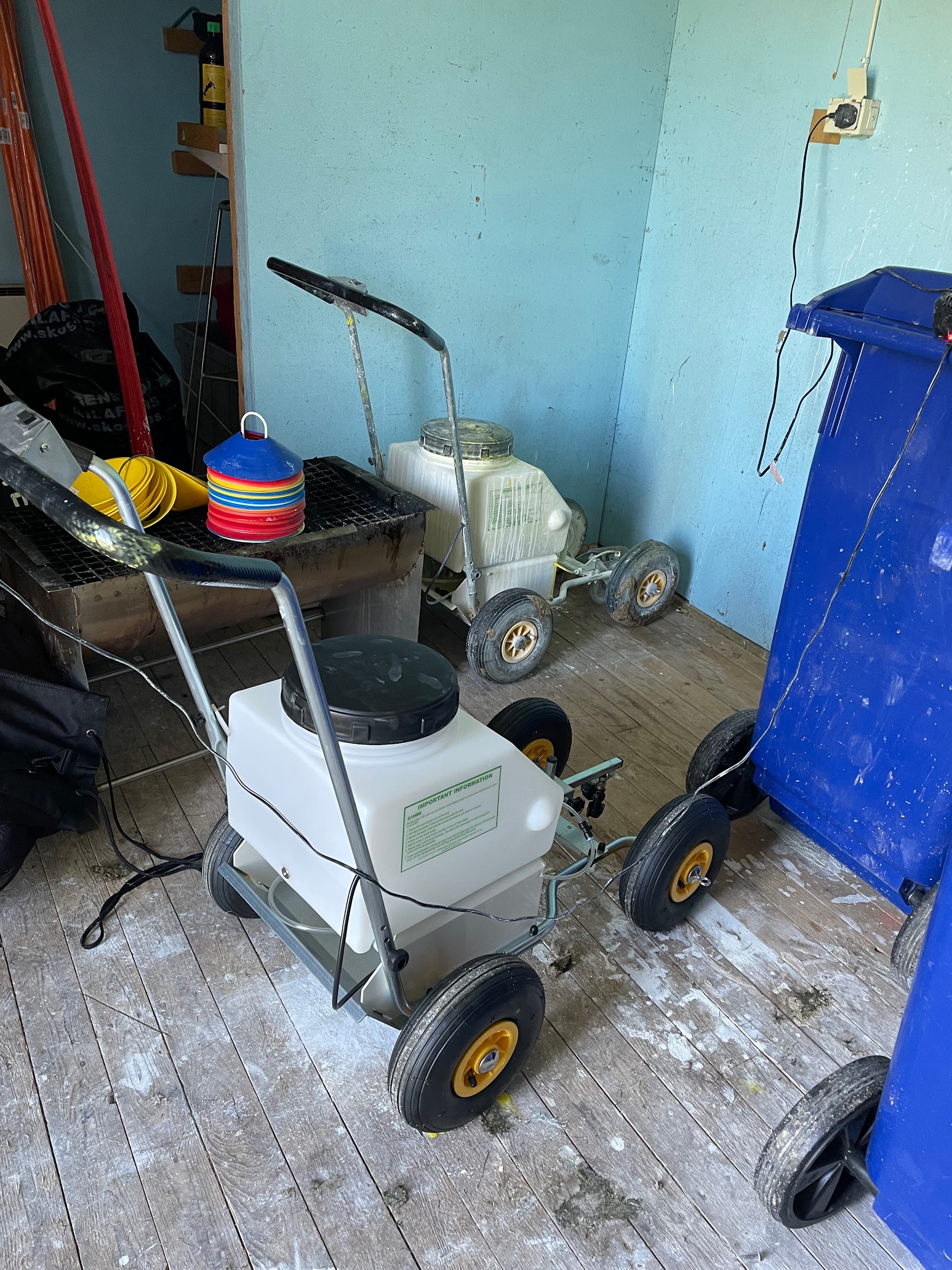 Färg till maskinen finns i rummet till höger. I tunnan blandar man färgen. Har ni tur finns färg färdig i tanken, annars behöver det blandas ny. 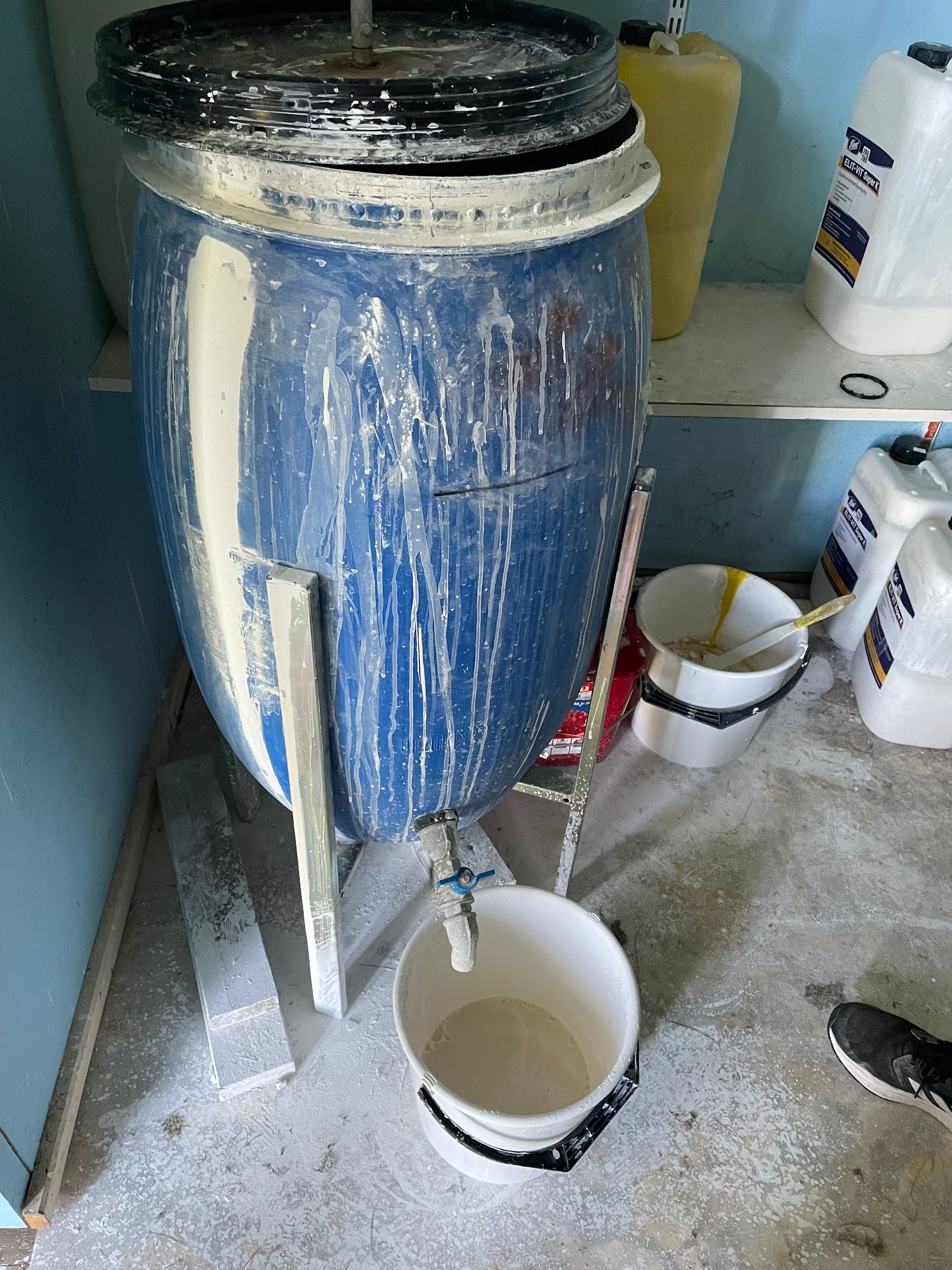 I de vita dunkarna finns färgen oblandad. Den ska blandas med vatten i tanken. 1 dunk färg + 3 dunkar vatten är lagom mix. Fyll först i färgen i tanken, fyll sedan tanken med vatten och häll i. Det finns ett vattenutkast på utsidan stugan. Slang hänger i boden. Se film 1. Blanda färg 1Se film 2. Blanda färg 2Se film 3. Blanda färg 3Fyll sedan på färgen i kritmaskinen. Se film 4.  Fyll på maskinen. Testa på gräset vid stugan så det funkar. Sedan är det redo att kritas! Se film 5. Krita Se film 6. Krita hörn Krita hela 11 manna planen. 9 manna planen är markerad med stödlinjer utanför planen, se till att de också fylls på. Förflytta er sedan till Stolpetorpsplanen. Det går bra att gå med kritmaskinen. Eller ta en släpkärra och frakta den på om ni föredrar det. Krita 7 manna planen. Förflytta er till IP. Krita 2 st 5 manna planer. Gå tillbaka med maskinen, dags för rengöring. Se film 7. Töm maskinen Se film 8. Töm i tanken Se film 9. Rengöring Se film 10. Rengöring 2 Se film 11. Rengöring 3 Klart! Ställ in maskinen i förrådet igen och glöm inte att koppla i laddaren. 